窗体顶端本科教学质量月系列活动之语言类课程教学观摩                                                    来源：高级翻译学院10月19日上午，我院组织了语言类课程的教学观摩活动。学院老师走进陈庆老师的课堂，观摩学习、给予指导。参与本次听课活动的教师有云山杰出学者穆雷教授、学院院长助理及口译系主任唐芳副教授、口译系许艺老师等。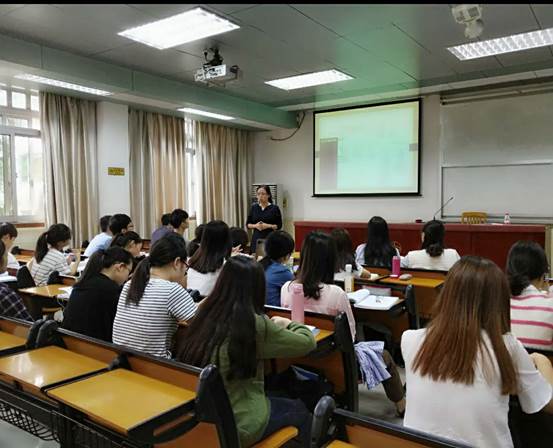 学生认真聆听陈老师的授课内容陈庆老师是翻译学院的新进教师，也是广东外语外贸大学培养的优秀博士，具有丰富的英语教学实践经验。陈老师本次授课的主题为“Model of Argument”,主要介绍Toulmin的论证模型，重点讲解了模型中的几大核心概念，包括Data、Warrant、Claim、Reservation、Backing。陈老师备课充分，选取了生动有趣的案例帮助同学们理解理论知识，讲解由浅入深，同学们都听得聚精会神、并不时参与互动、积极回答老师的提问。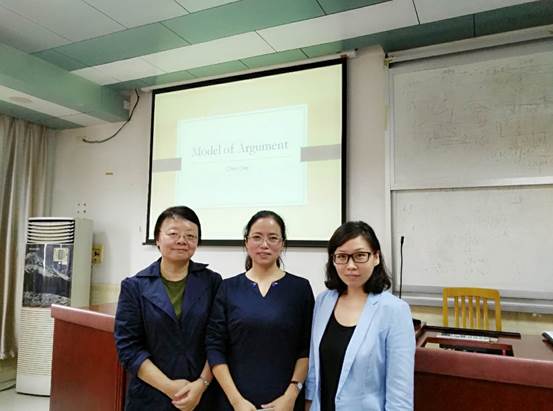 部分听课教师合影此次教学观摩活动是本科教学质量月系列活动之一，旨在帮助青年教师发现教学中存在的问题，提升教学质量。与此同时，该活动也为教师间的相互学习提供了平台，帮助全院教师相互促进、共同进步。